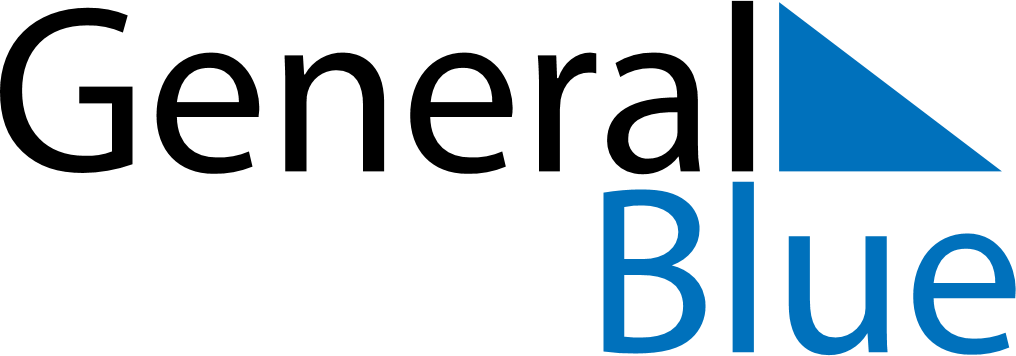 August 2024August 2024August 2024August 2024August 2024August 2024Sodankylae, Lapland, FinlandSodankylae, Lapland, FinlandSodankylae, Lapland, FinlandSodankylae, Lapland, FinlandSodankylae, Lapland, FinlandSodankylae, Lapland, FinlandSunday Monday Tuesday Wednesday Thursday Friday Saturday 1 2 3 Sunrise: 3:40 AM Sunset: 10:59 PM Daylight: 19 hours and 19 minutes. Sunrise: 3:44 AM Sunset: 10:54 PM Daylight: 19 hours and 9 minutes. Sunrise: 3:49 AM Sunset: 10:50 PM Daylight: 19 hours and 0 minutes. 4 5 6 7 8 9 10 Sunrise: 3:53 AM Sunset: 10:45 PM Daylight: 18 hours and 51 minutes. Sunrise: 3:58 AM Sunset: 10:40 PM Daylight: 18 hours and 42 minutes. Sunrise: 4:02 AM Sunset: 10:36 PM Daylight: 18 hours and 33 minutes. Sunrise: 4:07 AM Sunset: 10:31 PM Daylight: 18 hours and 24 minutes. Sunrise: 4:11 AM Sunset: 10:27 PM Daylight: 18 hours and 15 minutes. Sunrise: 4:15 AM Sunset: 10:22 PM Daylight: 18 hours and 7 minutes. Sunrise: 4:19 AM Sunset: 10:18 PM Daylight: 17 hours and 58 minutes. 11 12 13 14 15 16 17 Sunrise: 4:23 AM Sunset: 10:13 PM Daylight: 17 hours and 50 minutes. Sunrise: 4:27 AM Sunset: 10:09 PM Daylight: 17 hours and 41 minutes. Sunrise: 4:31 AM Sunset: 10:05 PM Daylight: 17 hours and 33 minutes. Sunrise: 4:35 AM Sunset: 10:00 PM Daylight: 17 hours and 24 minutes. Sunrise: 4:39 AM Sunset: 9:56 PM Daylight: 17 hours and 16 minutes. Sunrise: 4:43 AM Sunset: 9:51 PM Daylight: 17 hours and 8 minutes. Sunrise: 4:47 AM Sunset: 9:47 PM Daylight: 16 hours and 59 minutes. 18 19 20 21 22 23 24 Sunrise: 4:51 AM Sunset: 9:43 PM Daylight: 16 hours and 51 minutes. Sunrise: 4:55 AM Sunset: 9:38 PM Daylight: 16 hours and 43 minutes. Sunrise: 4:59 AM Sunset: 9:34 PM Daylight: 16 hours and 35 minutes. Sunrise: 5:03 AM Sunset: 9:30 PM Daylight: 16 hours and 27 minutes. Sunrise: 5:06 AM Sunset: 9:26 PM Daylight: 16 hours and 19 minutes. Sunrise: 5:10 AM Sunset: 9:21 PM Daylight: 16 hours and 11 minutes. Sunrise: 5:14 AM Sunset: 9:17 PM Daylight: 16 hours and 3 minutes. 25 26 27 28 29 30 31 Sunrise: 5:18 AM Sunset: 9:13 PM Daylight: 15 hours and 55 minutes. Sunrise: 5:21 AM Sunset: 9:09 PM Daylight: 15 hours and 47 minutes. Sunrise: 5:25 AM Sunset: 9:04 PM Daylight: 15 hours and 39 minutes. Sunrise: 5:29 AM Sunset: 9:00 PM Daylight: 15 hours and 31 minutes. Sunrise: 5:32 AM Sunset: 8:56 PM Daylight: 15 hours and 23 minutes. Sunrise: 5:36 AM Sunset: 8:52 PM Daylight: 15 hours and 15 minutes. Sunrise: 5:39 AM Sunset: 8:48 PM Daylight: 15 hours and 8 minutes. 